МАОУ «Средняя Общеобразовательная школа №24»Г.ПермьИндивидуальные карточки для детей с ОВЗтема « Безударные гласные в корне слова».2 класс Программа «Перспектива»                                Составитель: Напольских Е.В.Тема: Безударные гласные в корне слова.1 этап (работа по алгоритму) «Шаги к умению»Поставь ударение в словах.Выдели корень.Подчеркни безударную опасную гласную в корне.Подбери проверочное слово: измени слово так, чтобы безударный гласный звук стал ударным. Например: ходить – ходит.Игра «Найди пару». Соедини стрелочками слова  (проверяемое и проверочное).Поставь знак + рядом с проверочным словом.Выбери из слов, записанных в скобках, те, которые будут проверочными к данным словам, вставь пропущенные буквы. Запиши по образцу.	Образец: морской – море.	В…лна (волнистый, волны), в…сна (вёсны, весенний), д…мишко (домовой, дом), л…сной (лесок, лес), с…сна (сосновый, сосны), в…дичка (вода, водный).В каждом ряду подчеркнуть проверочные слова.Больница, больной, боль, болеть.Мёд, медовый, медовуха, медок.Коса, косить, косарь, покос.Травяной, травка, травушка, трава.Пронаблюдай за словами, определи, где проверяемое слово, а где проверочное.  Вспомни правило, сделай вывод и вставь пропущенные буквы, проверь себя.Травы – тр(а,о)..ва, стены – ст(е,и)..на, земли – з(е,и)..мля, край – кр(а,о)..я, садик, сад – с(а,о)..ды, тропы – тр(а,о)..па, стол, столик – ст(а,о)..лы.Тема: Безударные гласные в корне слова.2 этап (изменение формы слова и образование однокоренных слов на основе слов-помощников)«Шаги к умению»Поставь ударение в словах.Выдели корень.Подчеркни безударную опасную гласную в корне.Подбери проверочное слово: измени слово так, чтобы безударный гласный звук стал ударным.Изменить слово так, чтобы ударный стал безударным.Много-одингоры-   _гора______            скалы-_______________волны-  ___________            страны-______________косы-    ____________          овцы-________________тропа-  _____________          травы-_______________сосны-_____________           козы-________________Изменить слово так, чтобы ударный стал безударным.Вчера-сегодня Вёз- везётЦвел-___________                Мёл-____________Пас-_____________Плёл-____________                Нёс-_____________          Изменить слово так, чтобы ударный гласный стал безударным.Поставить вопрос что делать?Лепка- _лепить                      пляска-______________Ласка -___________                пила- ________________Свет-______________             ответ- ________________Корм-_____________              скрип-________________Изменить слово так, чтобы ударный гласный стал безударным.Поставить вопрос какой?Лес-_лесной___                       сосны-________________Море-_________________       воды-_________________Река-__________________       сад-___________________Дождь-________________        гриб-__________________Цвет-__________________       лень-__________________Скрип-_________________       вечер-_________________Тема: Безударные гласные в корне слова.3 этап (подбор проверочных слов)	«Шаги к умению»Поставь ударение в словах.Выдели корень.Подчеркни безударную опасную гласную в корне.Подбери проверочное слово: измени слово так, чтобы безударный гласный звук стал ударным. Напиши проверочное слово.Вставь пропущенные буквы._____________- ст…на,               ___________- х…лмы_____________- м…сты,             ___________- ст…рушка,_____________- сн…га,              ____________- б…жать_____________- ч…сы,               ____________- к…льцо, _____________- в…дяной,         ____________ - п…ровой, _____________- г…довой,          ____________-  к…тёнок.     2.  Вставь пропущенные буквы. В скобках запиши проверочные слова.	1) Лучи солнышка заиграли на з…мле (____________). Вес…ло (_____________) п…ют (______________) птицы в чаще леса. В тр…ве (_____________) гудят жуки и мошки. На берёзе гн…здо (_____________) гр…ча (_____________). Там с…дят (_____________) пт…нцы (_____________). На с…сне (_____________) мелькнул пушистый хвост белки.	2) Выдался тёплый летний день. Дети б…гут (_____________) в рощу. Тр…пинка (______________) в…дёт (_____________) в чащу. З…лёная (_____________) тр…ва (_____________) блестит от р…сы (____________). На разные г…лоса (______________) поют л…сные (_____________) птицы. Повсюду душистые цв…ты (_____________). В воздухе пахнет с…сной (______________).   3. Вставь пропущенные буквы. В скобках запиши проверочные слова.	Х…рёк (____________) х…дил (_____________)на ёлку к волку,	Унёс хл…пушку (____________) вт…хомолку(______________).	Теперь х…рёк(_______________) св…ей (_____________) хл…пушкой	Друзей пугает, словно пушкой.                                                 Г.СапгирИгровой материал: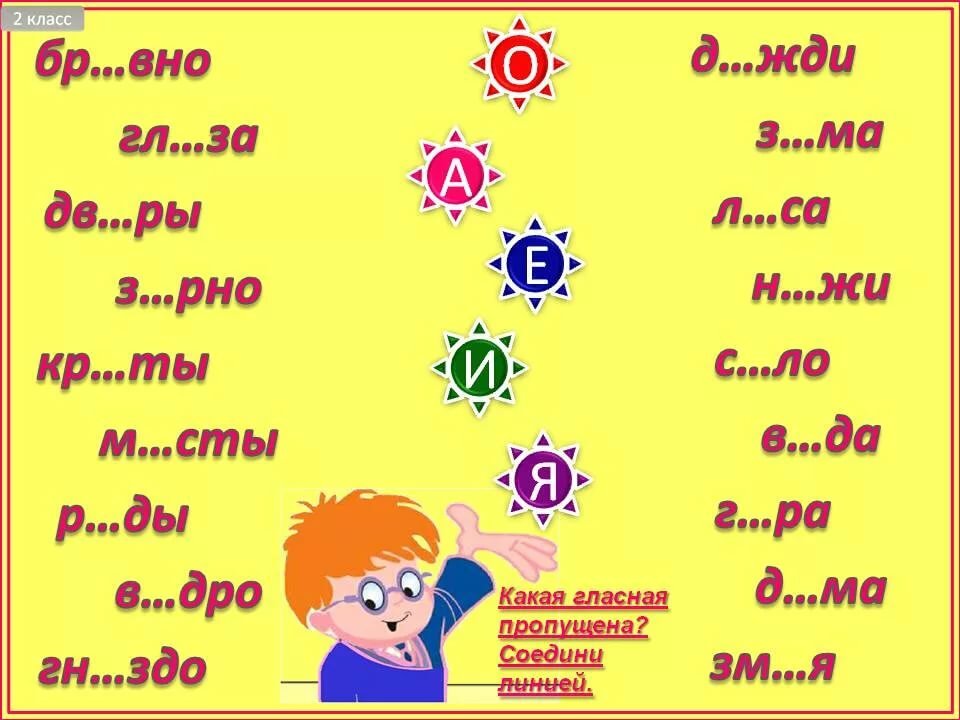 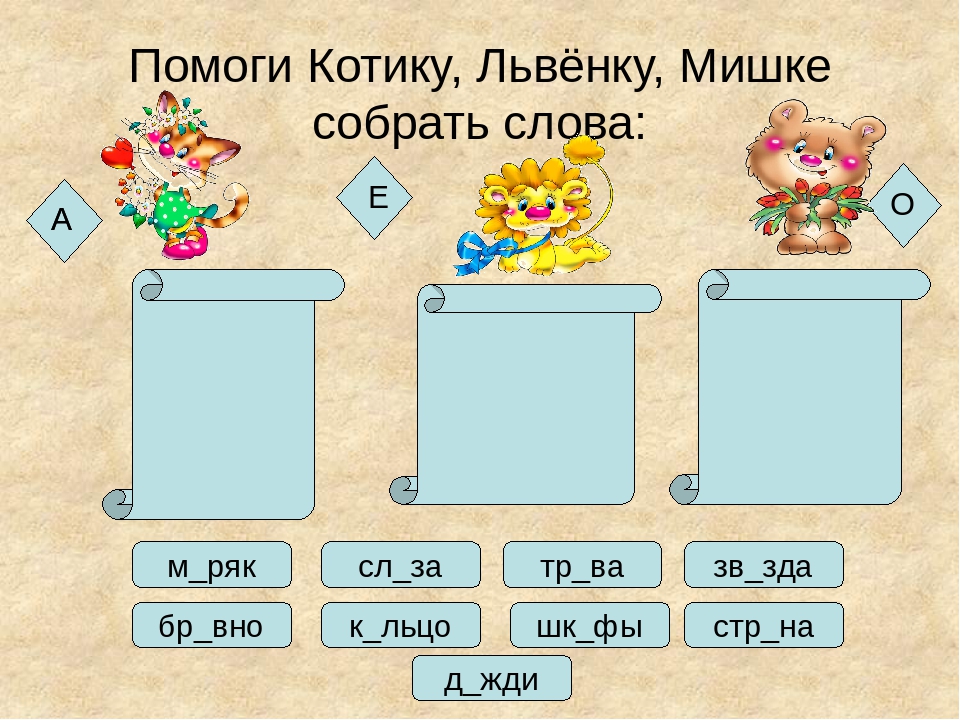 волнаосеннийдалёкийхлопать бойцытанцеватьхлопушкавареньеосеньволныбоксёрдальтанецбоксварятбой